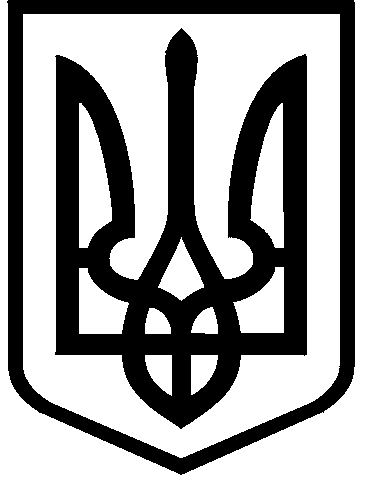 КИЇВСЬКА МІСЬКА РАДАIII сесія  IX скликанняРІШЕННЯ____________№_______________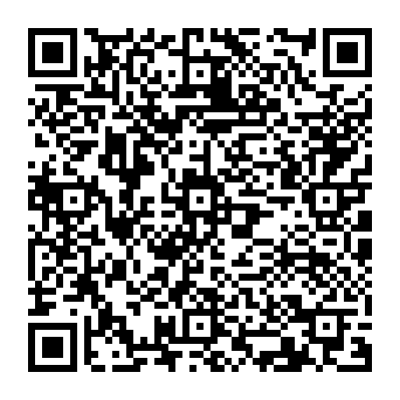 Розглянувши заяву ПРИВАТНОГО АКЦІОНЕРНОГО ТОВАРИСТВА «СІЛЬПО РІТЕЙЛ» (код ЄДРПОУ 33870708, місцезнаходження: 02090, 
місто Київ, вул. Академіка Бутлерова, 1) від 01 березня 2024 року 
№ 50397-008364106-031-03 та технічну документацію із землеустрою щодо інвентаризації земель, відповідно до статей 9, 791, 83, 93, 116, 122, 123, 124, 186 Земельного кодексу України, статей 1212, 1214 Цивільного кодексу України, Закону України «Про оренду землі», статті 35 Закону України «Про землеустрій», Закону України «Про внесення змін до деяких законодавчих актів України щодо розмежування земель державної та комунальної власності», пункту 34 частини першої статті 26 Закону України «Про місцеве самоврядування в Україні», Закону України «Про адміністративну процедуру», рішення Київської міської ради від 10 вересня 2015 року № 958/1822 «Про інвентаризацію земель міста Києва», враховуючи рішення Київської міської ради від 09 лютого 2023 року № 5955/5996 «Про повернення історичної назви проспекту Перемоги в Шевченківському, Святошинському та Солом'янському районах міста Києва», Київська міська радаВИРІШИЛА:1. Затвердити технічну документацію із землеустрою щодо інвентаризації земель комунальної власності м. Києва приватному акціонерному товариству «СІЛЬПО РІТЕЙЛ» для експлуатації та обслуговування нежилого 
будинку по просп. Перемоги, 47 у Солом'янському районі м. Києва (категорія земель – землі житлової та громадської забудови, код виду цільового призначення – 03.07, заява ДЦ від 01 березня 2024 року № 50397-008364106-031-03, справа № 685804164).2. Передати ПРИВАТНОМУ АКЦІОНЕРНОМУ ТОВАРИСТВУ «СІЛЬПО РІТЕЙЛ», за умови виконання пункту 3 цього рішення, в оренду на 10 років земельну ділянку площею 0,4072 га (кадастровий номер 8000000000:69:024:0003) для експлуатації та обслуговування нежилого будинку (код виду цільового призначення – 03.07 для будівництва та обслуговування будівель торгівлі) на просп. Берестейському, 47 у Солом'янському районі міста Києва із земель комунальної власності територіальної громади міста Києва, у зв’язку з набуттям права власності на нерухоме майно (право власності зареєстровано у Державному реєстрі речових прав на нерухоме майно 26 липня 2013 року, номер запису про право власності 1857383).3. ПРИВАТНОМУ АКЦІОНЕРНОМУ ТОВАРИСТВУ «СІЛЬПО РІТЕЙЛ»:3.1. Виконувати обов’язки землекористувача відповідно до вимог статті 96 Земельного кодексу України.3.2. У місячний строк з дня набрання чинності цим рішенням надати до Департаменту земельних ресурсів виконавчого органу Київської міської ради (Київської міської державної адміністрації) документи, визначені законодавством України, необхідні для укладання договору оренди земельної ділянки (зокрема, охоронний договір на зелені насадження або інформацію уповноваженого органу про відсутність зелених насаджень на земельній ділянці).3.3. Питання майнових відносин вирішувати в установленому порядку.3.4. Забезпечити вільний доступ для прокладання нових, ремонту та експлуатації існуючих інженерних мереж і споруд, що знаходяться в межах земельної ділянки.3.5. Виконати вимоги, викладені в листі Департаменту містобудування та архітектури виконавчого органу Київської міської ради (Київської міської державної адміністрації) від 30 серпня 2022 року № 055-4952.3.6. Під час використання земельної ділянки дотримуватися обмежень у її використанні, зареєстрованих у Державному земельному кадастрі.3.7. Питання сплати відновної вартості зелених насаджень або укладання охоронного договору на зелені насадження вирішувати відповідно до рішення Київської міської ради від 27 жовтня 2011 року № 384/6600 «Про затвердження Порядку видалення зелених насаджень на території міста Києва» (із змінами і доповненнями).3.8. У разі необхідності проведення реконструкції, питання оформлення дозвільної та проєктної документації вирішувати в порядку, визначеному законодавством України.3.9. Частину земельної ділянки в межах червоних ліній використовувати з обмеженням відповідно до вимог містобудівного законодавства та Закону України «Про автомобільні дороги».3.10. Сплатити безпідставно збереженні кошти за користування земельною ділянкою з моменту набуття права власності на об’єкти нерухомого майна, розташовані на ній, до моменту реєстрації права оренди на земельну ділянку у Державному реєстрі речових прав на нерухоме майно на підставі розрахунку Департаменту земельних ресурсів виконавчого органу Київської міської ради (Київської міської державної адміністрації).4. Департаменту земельних ресурсів виконавчого органу Київської міської ради (Київської міської державної адміністрації) вжити організаційно-правових заходів, щодо виконання підпункту 3.10 пункту 3 цього рішення.5. Попередити землекористувача, що використання земельної ділянки не за цільовим призначенням тягне за собою припинення права користування нею відповідно до вимог статей 141, 143 Земельного кодексу України.6. Дане рішення набирає чинності і вважається доведеним до відома заявника з дня його оприлюднення на офіційному вебсайті Київської міської ради та втрачає чинність через дванадцять місяців, у разі якщо протягом цього строку не укладений відповідний договір оренди земельної ділянки.7.	Контроль за виконанням цього рішення покласти на постійну комісію Київської міської ради з питань архітектури, містопланування та земельних відносин.ПОДАННЯ:ПОГОДЖЕНО:Про передачу ПРИВАТНОМУ АКЦІОНЕРНОМУ ТОВАРИСТВУ «СІЛЬПО РІТЕЙЛ» земельної ділянки в оренду для експлуатації та обслуговування нежилого будинку  на просп. Берестейському, 47 у Солом'янському районі міста КиєваКиївський міський головаВіталій КЛИЧКОЗаступник голови Київської міської державної адміністраціїз питань здійснення самоврядних повноваженьПетро ОЛЕНИЧДиректор Департаменту земельних ресурсіввиконавчого органу Київської міської ради (Київської міської державної адміністрації)Валентина ПЕЛИХНачальник юридичного управління Департаменту земельних ресурсіввиконавчого органу Київської міської ради(Київської міської державної адміністрації)Дмитро РАДЗІЄВСЬКИЙПостійна комісія Київської міської ради з питань архітектури, містопланування та земельних відносинПостійна комісія Київської міської ради з питань архітектури, містопланування та земельних відносинГоловаМихайло ТЕРЕНТЬЄВМихайло ТЕРЕНТЬЄВСекретарЮрій ФЕДОРЕНКОЮрій ФЕДОРЕНКОНачальник управління правового забезпечення діяльності  Київської міської радиВалентина ПОЛОЖИШНИКВалентина ПОЛОЖИШНИКПостійна комісія Київської міської ради з питань підприємництва, промисловості та міського благоустроюГоловаСекретарВаган ТОВМАСЯНВасиль ПОПАТЕНКОВаган ТОВМАСЯНВасиль ПОПАТЕНКО